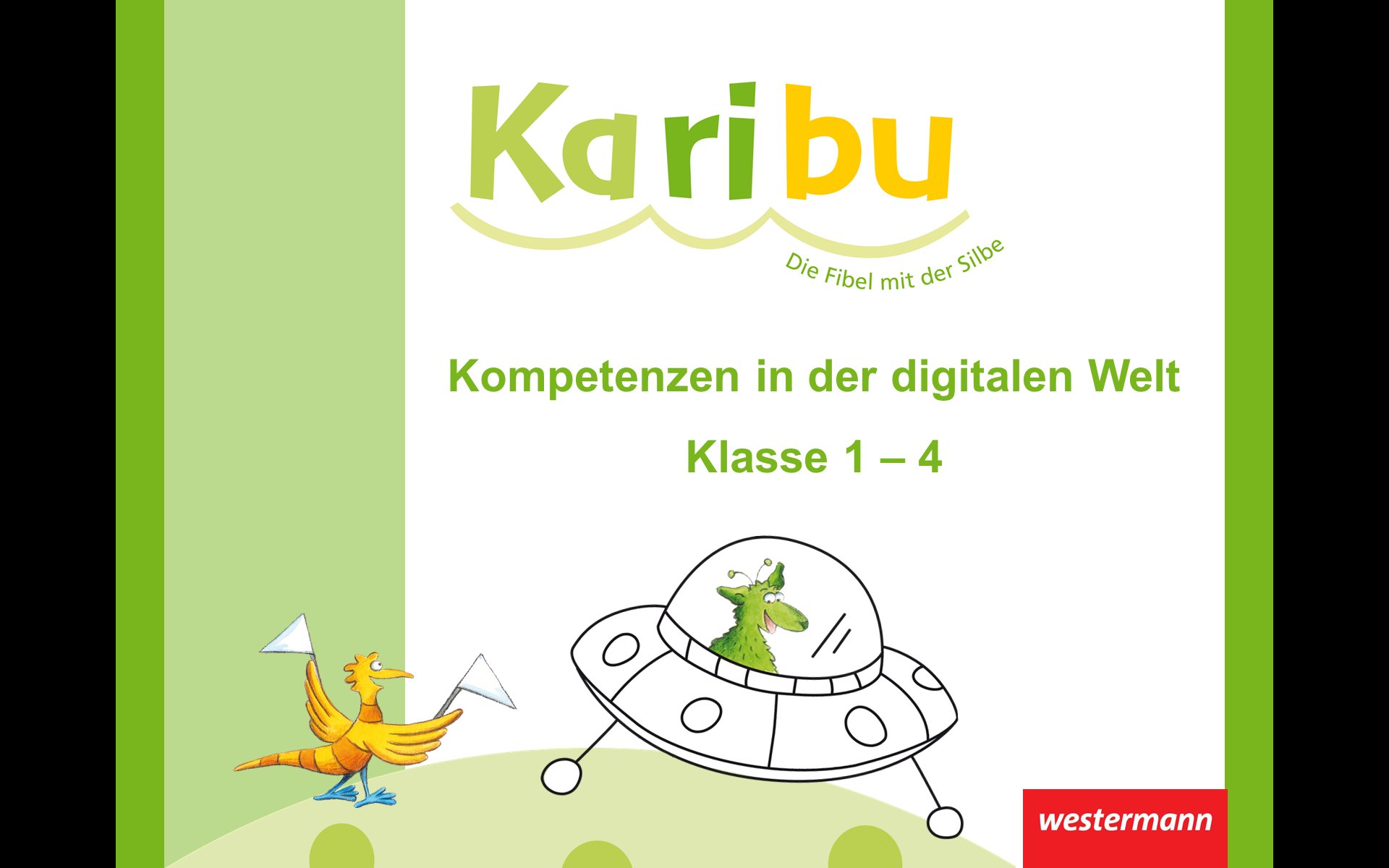 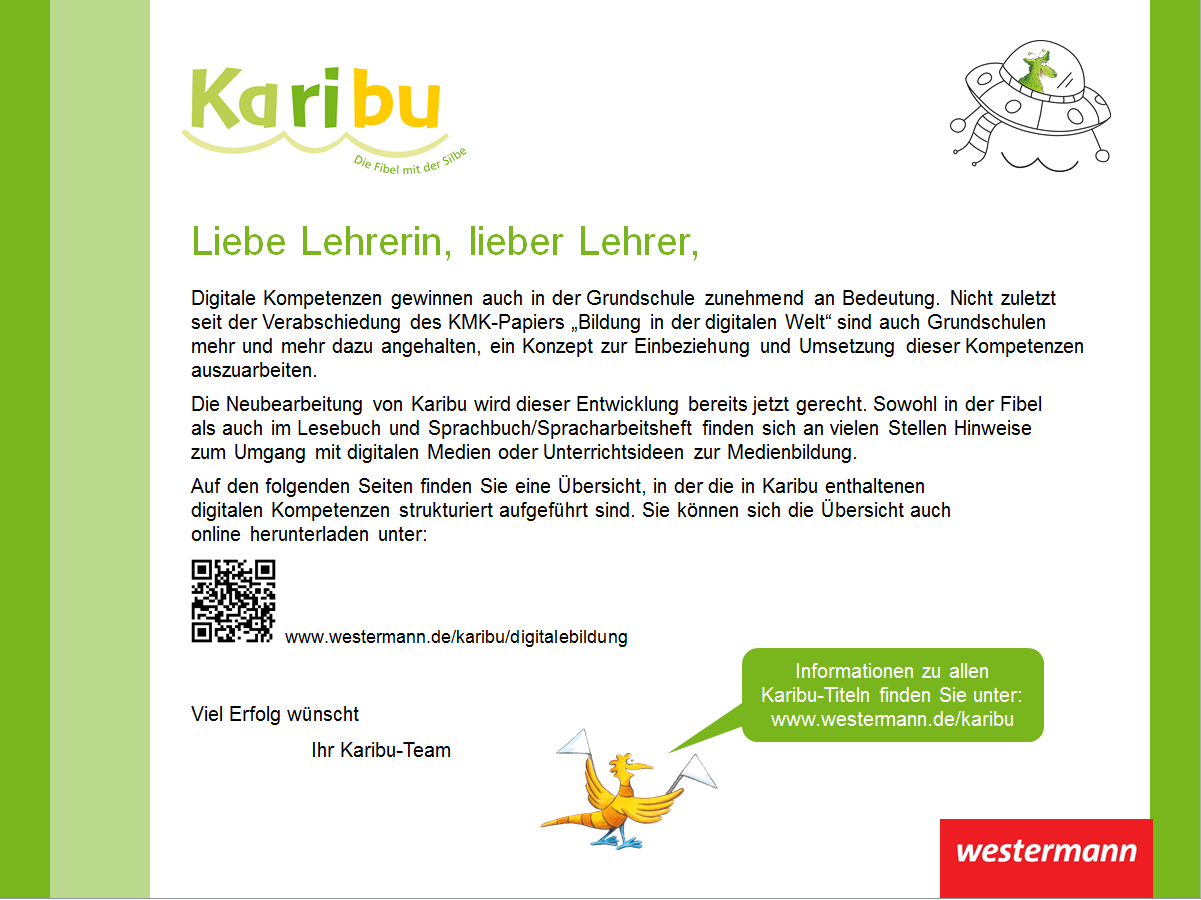 Klasse 1Klasse 2Klasse 3Klasse 4Fibel für die Ausleihe / MitmachfibelArbeitsheftSprachbuch / SprachAHLesebuchSprachbuch / SprachAHLesebuchSprachbuch / SprachAHLesebuchKompetenzbereich 1: Suchen, Verarbeiten und AufbewahrenKompetenzbereich 1: Suchen, Verarbeiten und AufbewahrenKompetenzbereich 1: Suchen, Verarbeiten und AufbewahrenKompetenzbereich 1: Suchen, Verarbeiten und AufbewahrenKompetenzbereich 1: Suchen, Verarbeiten und Aufbewahren1.1. 	Suchen und FilternArbeits- und Suchinteressen klären und festlegenSprachbuch: S. 88Spracharbeitsheft: S. 132Sprachbuch: S. 62, 106Suchstrategie nutzen und weiterentwickelnSprachbuch: S. 88Spracharbeitsheft: S. 132Sprachbuch: S. 18, 126In verschiedenen digitalen Umgebungen suchenFibel für die Ausleihe: S. 55, 67, 93Mitmachfibel: S. 55Sprachbuch: S. 65Spracharbeitsheft: S. 85Lesebuch: S. 79Sprachbuch: S. 25, 32/33, 52/53, 57, 75, 77, 88/89Spracharbeitsheft: S. 34, 71, 74, 113, 132/133Lesebuch: S. 82-83Sprachbuch: S. 18, 40, 49, 60, 63, 75, 77, 85, 106, 120, 126Lesebuch: S. 10-11, 30-31, 34, 101, 152Relevante Quellen identifizieren und zusammenführenLesebuch: S. 118Sprachbuch: S. 89Spracharbeitsheft: S. 133Sprachbuch: S. 181.2. 	Auswerten und BewertenInformationen und Daten analysieren, interpretieren und kritisch bewertenSprachbuch: S. 95Spracharbeitsheft: S. 121Lesebuch: S. 115, 116-117, 119, 122-123Sprachbuch: S. 65, S. 89Spracharbeitsheft: S. 98, 133Lesebuch: S. 92-93Sprachbuch: S. 48Informationsquellen analysieren und kritisch bewertenSprachbuch: S. 89Spracharbeitsheft: S. 133Sprachbuch: S. 48Spracharbeitsheft: S. 59, 62-651.3. 	Speichern und AbrufenInformationen und Daten sicher speichern, wiederfinden und von verschiedenen Orten abrufenLesebuch: S. 114Sprachbuch: S. 64Informationen und Daten zusammenfassen, organisieren und strukturiert aufbewahrenKompetenzbereich 2: Kommunizieren und KooperierenKompetenzbereich 2: Kommunizieren und KooperierenKompetenzbereich 2: Kommunizieren und KooperierenKompetenzbereich 2: Kommunizieren und KooperierenKompetenzbereich 2: Kommunizieren und Kooperieren2.1 	InteragierenMit Hilfe verschiedener digitaler Kommunikationsmöglichkeiten kommunizierenLesebuch: S. 42-43Digitale Kommunikationsmöglichkeiten zielgerichtet und situationsgerecht auswählenLesebuch: S. 120-121Sprachbuch: S. 63Spracharbeitsheft: S. 93Sprachbuch: S. 632.2 	TeilenDateien, Informationen und Links teilenLesebuch: S. 112Referenzierungspraxis beherrschen (Quellenangaben)2.3 	ZusammenarbeitenDigitale Werkzeuge für die Zusammenarbeit bei der Zusammenführung von Informationen, Daten und Ressourcen nutzenDigitale Werkzeuge bei der gemeinsamen Erarbeitung von Dokumenten nutzenFibel für die Ausleihe: S. 87Mitmachfibel: S. 87Sprachbuch: S. 97Spracharbeitsheft: S. 123Sprachbuch: S. 652.4 	Umgangsregeln kennen und 	einhalten (Netiquette)Verhaltensregeln bei digitaler Interaktion und Kooperation kennen und anwendenSprachbuch: S. 23Kommunikation der jeweiligen Umgebung anpassenSprachbuch: S. 23Ethische Prinzipien bei der Kommunikation kennen und berücksichtigenKulturelle Vielfalt in digitalen Umgebungen berücksichtigen2.5 	An der Gesellschaft aktiv teilhabenÖffentliche und private Dienste nutzenLesebuch: S. 15, 27, 39, 51, 63, 75, 87, 99, 11, 123, 174Lesebuch: S. 21, 39, 57, 75, 93, 111, 129, 147, 182Medienerfahrungen weitergeben und in kommunikative Prozesse einbringenFibel für die Ausleihe: S. 87Mitmachfibel: S. 87Sprachbuch: S. 94/95Spracharbeitsheft: S. 120/121Lesebuch: S. 112-113Als selbstbestimmter Bürger aktiv an der Gesellschaft teilhabennicht grundschulrelevantnicht grundschulrelevantnicht grundschulrelevantnicht grundschulrelevantKompetenzbereich 3: Produzieren und PräsentierenKompetenzbereich 3: Produzieren und PräsentierenKompetenzbereich 3: Produzieren und PräsentierenKompetenzbereich 3: Produzieren und PräsentierenKompetenzbereich 3: Produzieren und Präsentieren3.1 	Entwickeln und ProduzierenMehrere technische Bearbeitungswerkzeuge kennen und anwenden (Softwareprogramme)Fibel für die Ausleihe: S. 86Mitmachfibel: S. 86Sprachbuch: S. 96/97, 107Spracharbeitsheft: S. 123, 135Sprachbuch: S. 61, 63, 117Spracharbeitsheft: S. 85, 93, 95Sprachbuch: S. 37, 65, 71Eine Produktion planen und in verschiedenen Formaten gestalten, präsentieren, veröffentlichen oder teilenSprachbuch: 127Spracharbeitsheft: Kari-Heft S. 16Sprachbuch: S. 92, 119, 123, 125, 131Spracharbeitsheft: S. 87, 137, 175, Kari-Heft S. 19, 25Sprachbuch: S. 8, 37, 50/51, 65, 1063.2 	Weiterverarbeiten und IntegrierenInhalte in verschiedenen Formaten bearbeiten, zusammenführen, präsentieren und veröffentlichen oder teilenSprachbuch: S. 127Spracharbeitsheft: Kari-Heft S. 16Sprachbuch: 92, 119, 123, 125, 131Spracharbeitsheft: S. 87, 137, 175, Kari-Heft S. 19, 25Sprachbuch: S. 8, 37, 50/51, 65, 106Informationen, Inhalte und vorhandene digitale Produkte weiterverarbeiten und in bestehendes Wissen integrierenFibel für die Ausleihe: S. 55, 93 Mitmachfibel: S. 55Lesebuch: S. 102-1033.3 	Rechtliche Vorgaben beachtenBedeutung von Urheberrecht und geistigem Eigentum kennenUrheber- und Nutzungsrechte (Lizenzen) bei eigenen und fremden Werken berücksichtigenPersönlichkeitsrechte beachtenSprachbuch: S. 23Kompetenzbereich 4: Schützen und sicher AgierenKompetenzbereich 4: Schützen und sicher AgierenKompetenzbereich 4: Schützen und sicher AgierenKompetenzbereich 4: Schützen und sicher AgierenKompetenzbereich 4: Schützen und sicher Agieren4.1 	Sicher in digitalen Umgebungen agierenRisiken und Gefahren in digitalen Umgebungen kennen, reflektieren und berücksichtigenStrategien zum Schutz entwickeln und anwenden (können)4.2 	Persönliche Daten und Privatsphäre schützenMaßnahmen für Datensicherheit und gegen Datenmissbrauch berücksichtigenPrivatsphäre in digitalen Umgebungen durch geeignete Maßnahmen schützenSicherheitseinstellungen ständig aktualisierennicht grundschulrelevantnicht grundschulrelevantnicht grundschulrelevantnicht grundschulrelevantJugendschutz- und Verbraucherschutzmaßnahmen berücksichtigennicht grundschulrelevantnicht grundschulrelevantnicht grundschulrelevantnicht grundschulrelevant4.3 	Gesundheit schützenSuchtgefahren vermeiden, sich Selbst und andere vor möglichen Gefahren schützenLesebuch: S. 116-117,  119, 122-123Lesebuch: S. 80, 81Digitale Technologien gesundheitsbewusst nutzenSprachbuch: S. 95Spracharbeitsheft: S. 121Digitale Technologien für soziales Wohlergehen und Eingliederung nutzennicht grundschulrelevantnicht grundschulrelevantnicht grundschulrelevantnicht grundschulrelevant4.4 Natur und Umwelt schützenUmweltauswirkungen digitaler Technologien berücksichtigenKompetenzbereich 5: Problemlösen und HandelnKompetenzbereich 5: Problemlösen und HandelnKompetenzbereich 5: Problemlösen und HandelnKompetenzbereich 5: Problemlösen und HandelnKompetenzbereich 5: Problemlösen und Handeln5.1. 	Technische Probleme lösenAnforderungen an digitale Umgebungen formulierenSprachbuch: S. 94Spracharbeitsheft: S. 120Sprachbuch: S. 61Spracharbeitsheft: S. 93Technische Probleme identifizierenSpracharbeitsheft: S. 62Bedarfe für Lösungen ermitteln und Lösungen finden bzw. Lösungsstrategien entwickeln5.2 	Werkzeuge bedarfsgerecht einsetzenEine Vielzahl von digitalen Werkzeugen kennen und kreativ anwendenSprachbuch: S. 94, 96, 97, 107, 127Spracharbeitsheft: S. 120, 123, 135, Kari-Heft S. 16Sprachbuch: S. 61Spracharbeitsheft: S. 93Sprachbuch: S. 37, 50/51, 65, 133Anforderungen an digitale Werkzeuge formulierenSprachbuch: S. 94/95Spracharbeitsheft: S. 120/121Sprachbuch: S. 61Spracharbeitsheft: S. 93Passende Werkzeuge zur Lösung identifizierenDigitale Umgebungen und Werkzeuge zum persönlichen Gebrauch anpassenSprachbuch: S. 94/95Spracharbeitsheft: S. 120/1215.3 	Eigene Defizite ermitteln und nach Lösungen suchenEigene Defizite bei der Nutzung digitaler Werkzeuge erkennen und Strategien zur Beseitigung entwickelnFibel für die Ausleihe: S. 87Mitmachfibel: S. 87Eigene Strategien zur Problemlösung mit anderen teilen5.4 	Digitale Werkzeuge und Medien 	zum Lernen, Arbeiten und 	Problemlösen nutzenEffektive digitale Lernmöglichkeiten finden, bewerten und nutzenFibel für die Ausleihe: S. 86Mitmachfibel: S. 86Sprachbuch: S. 94Spracharbeitsheft: S. 120Persönliches System von vernetzten digitalen Lernressourcen selbst organisieren können5.5 	Algorithmen erkennen und formulierenFunktionsweisen und grundlegende Prinzipien der digitalen Welt kennen und verstehenAlgorithmische Strukturen in genutzten digitalen Tools erkennen und formulierenEine strukturierte, algorithmische Sequenz zur Lösung eines Problems planen und verwendenKompetenzbereich 6: Analysieren und ReflektierenKompetenzbereich 6: Analysieren und ReflektierenKompetenzbereich 6: Analysieren und ReflektierenKompetenzbereich 6: Analysieren und ReflektierenKompetenzbereich 6: Analysieren und Reflektieren6.1. 	Medien analysieren und bewertenGestaltungsmittel von digitalen Medienangeboten kennen und bewertenInteressengeleitete Setzung, Verbreitung und Dominanz von Themen in digitalen Umgebungen erkennen und beurteilenWirkungen von Medien in der digitalen Welt (z.B. mediale Konstrukte, Stars, Idole, Computerspiele, mediale Gewaltdarstellungen) analysieren und konstruktiv damit umgehen6.2. 	Medien in der digitalen Welt 	verstehen und reflektierenVielfalt der digitalen Medienlandschaft kennenSprachbuch: S. 74, 75Spracharbeitsheft: S. 96, 97Sprachbuch: S. 61Spracharbeitsheft: S. 93Sprachbuch: S. 47Chancen und Risiken des Mediengebrauchs in unterschiedlichen Lebensbereichen erkennen, eigenen Mediengebrauch reflektieren und ggf. modifizierenSprachbuch: S. 94/95Spracharbeitsheft: S. 120-121Sprachbuch: S. 61Spracharbeitsheft: S. 93Vorteile und Risiken von Geschäftsaktivitäten und Services im Internet analysieren und beurteilenWirtschaftliche Bedeutung der digitalen Medien und digitaler Technologien kennen und sie für eigene Geschäftsideen nutzennicht grundschulrelevantnicht grundschulrelevantnicht grundschulrelevantnicht grundschulrelevantDie Bedeutung von digitalen Medien für die politische Meinungsbildung und Entscheidungsfindung kennen und nutzennicht grundschulrelevantnicht grundschulrelevantnicht grundschulrelevantnicht grundschulrelevantPotenziale der Digitalisierung im Sinne sozialer Integration und sozialer Teilhabe erkennen, analysieren und reflektierennicht grundschulrelevantnicht grundschulrelevantnicht grundschulrelevantnicht grundschulrelevant